О внесении изменений в распоряжениеадминистрации Моргаушского района от 02.02.2018№ 59 « Об утверждении Плана мероприятий по противодействию коррупции в администрацииМоргаушского района Чувашской Республикина 2018 год»        В соответствии с Национальным Планом  противодействия коррупции  на  2018-2020 годы,  утвержденный  Указом  Президента Российской Федерации  от 29 июня 2018  № 378:         1. Внести в распоряжение администрации Моргаушского района от 02.02.2018 № 59 « Об утверждении Плана мероприятий по противодействию коррупции в администрации Моргаушского района Чувашской Республики на 2018 год» дополнив позициями 40,41,42,43,44 следующего содержания:2. Контроль за исполнением  настоящего распоряжения возложить на первого заместителя главы администрации района-начальника управления экономики, развития АПК и муниципальной собственности Миронова А.А., заместителя главы администрации района – начальника отдела организационно-кадрового, правового  обеспечения и по работе с органами местного самоуправления администрации района Тарасову Л.Ю., управляющего делами администрации района Краснова А.В. по соответствующим курируемым направлениям деятельности.Глава администрацииМоргаушского района                                                                         Р.Н. Тимофеев          Чёваш Республики                 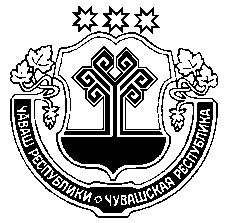    Муркаш район.н 	             Администраций.                         ХУШУ                     2018 =? № 10.09.2018 Муркаш сали   441                                                Чувашская РеспубликаАдминистрация Моргаушского районаРАСПОРЯЖЕНИЕ2018 г? №10.09.2018 с?Моргауши  441      «40.Обеспечение контроля за соблюдением лицами, замещающими должности муниципальной службы, требований законодательства Российской Федерации о противодействии коррупции, касающихся предотвращения и урегулирования конфликта интересов, в том числе за привлечением таких лиц к ответственности в случае их несоблюденияв течение годаОтдел организационно-кадрового, правового обеспечение и по работе с органами местного самоуправления41.Принятие мер по повышению эффективности кадровой работы в части, касающейся ведения личных дел лиц, замещающих должности муниципальной службы, в том числе контроля за актуализацией сведений, содержащихся в анкетах, представляемых при назначении на указанные должности и поступлении на такую службу, об их родственниках и свойственниках в целях выявления возможного конфликта интересов.в течение годаОтдел организационно-кадрового, правового обеспечение и по работе с органами местного самоуправления42.Обеспечение повышения квалификации муниципальных служащих, в должностные обязанности которых входит участие в противодействие коррупциив течение годаОтдел организационно-кадрового, правового обеспечение и по работе с органами местного самоуправления, управление делами администрации района43.Обучение муниципальных служащих, впервые поступивших на муниципальную службу, по образовательным программам в области противодействия коррупциипо мере необходимостиОтдел организационно-кадрового, правового обеспечение и по работе с органами местного самоуправления, управление делами администрации района44.Направление сведений о лице, к которому было применено взыскание  в виде увольнения (освобождение от должности) в связи с утратой доверия за совершение коррупционного правонарушения, для включения в реестр лиц уволенных в связи с утратой доверияпо  мере выявления фактовОтдел организационно-кадрового, правового обеспечение и по работе с органами местного самоуправления».